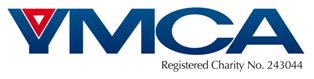 JOB DESCRIPTIONJob Title:	Housing OfficerDepartment:		Housing Responsible to:	Shift ManagerLocation:		Based in Worksop, with possible travel to other sites Hours:	37.5 hours per week, working on a 4 on / 4 off shift pattern, including early mornings, evenings, nights and weekends as required; possibly static nights or days (to discuss at interview)Pay:			£17,128.13 pa Job PurposeTo control access to the premises and provide a security concierge service to residents, building users, staff and other visitors in a professional and friendly mannerTo maintain and protect the safety and security of the premisesTo work closely with other colleagues across departments to contribute to a high quality supported housing serviceTo undertake administrative, reception, maintenance and cleaning dutiesTo support the development of an organisational culture that puts our Christian Core Values - Caring, Honesty, Respect and Responsibility - at the centre of all we doPrincipal ResponsibilitiesMaintain a visible presence in and around the Worksop hostel/s and transitional homesPatrolling the entire premises (internally and externally) on a regular basis including checking to ensure the integrity of all our  buildings are maintainedPatrolling the transitional homes located around Worksop on a regular basis including checking to ensure the integrity of the buildings is maintainedProviding assistance in the completion of facilities checks and auditsProviding a professional, secure and friendly front of house access service and reception serviceAssisting with the distribution of outgoing mail from Nottinghamshire YMCA to residents in the hostel and transitional homesAssisting in the implementation of allocations in the hostel/s and transitional homes. This includes processing and reviewing of applications or referrals for accommodation and completing new resident move-insActing as the first point of call when dealing with incidents, including emergencies, e.g. fire, medical, police etc and to manage such emergencies and incidents appropriately including liaising with the police and other agencies to prevent damage to the premisesEnsuring all rooms can be accessed by residents and replacement keys/locks be provided where necessaryEnsuring that the people living in our accommodation understand their obligations, rights and responsibilities as outlined in the Licence AgreementLiaising with colleagues concerning breaches of the Licence Agreement and help identify resolutionsCompleting statutory forms, maintaining statistics and writing reports as requiredDealing with anti-social behavior issues, serve notices, issue verbal and written warningsTo undertake domestic duties including cleaning stairs, offices, communal areas and toiletsMaintaining and updating manual and computerised records and monitoring CCTV screensReporting breaches of security and damage to the fabric of the building to the appropriate authority/agency and calling “Approved” contractors to deal with emergency repairs to maintain the security and safety of the building as requiredConducting routine checks on fire and other emergency systems and maintaining written records of all checks in partnership with the Maintenance teamCarrying out minor repairs e.g. changing light bulbs on stairs and landingsReporting issues relating to the personal security, welfare and safety of resident members to the appropriate staffAnswering telephone calls, transferring callers and taking messages as required.Setting up rent payments for new residents and dealing with queries or charges relating to rent paymentsCollecting and processing charges, rents etc as requiredAssisting the Tenancy Sustainment Officers in managing rent arrears cases. This includes checking rent payments against agreed Arrears Payment Schedules and ensuring that all resident records are accurate and up to dateProviding advice and assistance on basic life skills to residentsResponsibilities of all YMCA staff, casual workers and managers1	Ambassador for the YMCA	To act as an advocate and ambassador of the YMCA; promoting and exemplifying the YMCA’s core values, mission, vision, and ethos and to positively and proactively protect the YMCA’s reputation.2 	Other DutiesTo undertake any other duties and responsibilities as may be assigned by your Line Manager or anyone else designated by the Chief Executive Officer, as necessary. To work in a flexible way to ensure that workload is completed and to undertake any other jobs commensurate with the seniority of the post.3 	Discretion to ActTo exercise discretion in the performance of the duties of the post, to use best practice and to ensure the effective and efficient use of resources.  Nothing in this Job Description is intended to authorise the post-holder to undertake responsibilities that belong properly to trustees and members of the Executive Management Team unless properly authorised to do so by the Chief Executive directly or through an appropriate manager.4 	Relationships and ConfidentialityTo establish, maintain and enhance team-working with colleagues and staff of Nottinghamshire YMCA and to keep confidential all information about individuals and the business of Nottinghamshire YMCA. Any breach of confidentiality will be treated seriously and may lead to dismissal5 	Association EthosTo support the Christian ethos and core values of the Association. The Association is committed to equality of opportunity and expects all staff and casual workers to abide by our Equality and Diversity Policy.6         Health and SafetyTo adhere to the Association’s Health and Safety policies at all times.Line Management Responsibility:No direct line management but the post holder will be expected to supervise trainees, volunteers, temporary workers and work experience placements as required.PERSON SPECIFICATIONPlease ensure that you address all the requirements marked with an “A”in the final column as we will be looking for this information when Shortlisting. Please note relevant qualifications will be checked at interview.Job Title: Housing Officer*When Assessed – (A) on Application form, (I) At Interview, (T) During Test,(D) From Documentary evidence e.g. references, qualifications (relevant qualifications will be checked at the interview stage), driving license etcNottinghamshire YMCA is committed to promoting diversity and practicing equality of opportunityNottinghamshire YMCA is committed to the protection of children and vulnerable adultsAreaCriteriaHow Assessed*Experience1.1 Demonstrable experience of security and / or concierge work including in lone working situationsA, IExperience1.2 Experience of working in a customer care roleA, IExperience1.3 Experience of dealing with difficult situations and handling conflict appropriatelyA, IExperience1.4 Experience of working in a supported housing / supported living environment and working with 18 – 25 year olds and / or vulnerable adults (desirable)A, IExperience1.5 Experience of handling confidential information in line with Data Protection and General Data Protection Regulations A, IKnowledge2.1 Understanding of the needs of young people (aged 18 – 25) who may have drug, alcohol and other issuesA, I, T2.2 Understanding of safeguarding policies and proceduresEducation/ Training / Qualifications3.1 Good literacy, numeracy and IT skillsA, TEducation/ Training / Qualifications3.2 To be trained in or have the ability to deal professionally and effectively with anti-social or disturbing behaviour, or hold equivalent training qualifications.(desirable)A, DEducation/ Training / Qualifications3.3 First Aid Qualified or willing to work towards a First Aid Qualification A, DSkills & Abilities4.1 Ability to work with minimal supervision, use initiative, work alone and work as part of a teamA, ISkills & Abilities4.2 Ability to patrol the building regularly and respond quickly and effectively to emergenciesA, ISkills & Abilities4.3 Ability to deal with conflict, manage aggressive behaviour and diffuse situations effectivelyA, I, TSkills & Abilities4.4 Proven communication skillsA, ISkills & Abilities4.5 Ability to multi-task using effective organisation and planning skills.I, TSkills & Abilities4.6 Ability to work in a customer and quality focussed mannerI4.7 Ability to form positive working relationships and maintain professional boundariesIOther work related requirements5.1 Ability to support the Christian core values of the AssociationA, IOther work related requirements5.2 Willingness to undergo a satisfactory enhanced DBS check and to register with the DBS Update Service OR hold a satisfactory enhanced DBS check for the correct workforce plus existing registration for the DBS Update ServiceDOther work related requirements5.3 Ability to understand the needs of people from diverse cultural, social and racial backgroundsA, I, TOther work related requirements5.4 Physically able to deal quickly and efficiently with emergencies and other issues with chaotic / vulnerable residentsA, I, TOther work related requirements5.5 Flexible to work hours as and when required to cover the absence of staff etc sometimes at short noticeA, IOther work related requirements5.6 To be smart and presentable in the Nottinghamshire YMCA uniform provided I